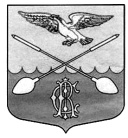 АДМИНИСТРАЦИЯ ДРУЖНОГОРСКОГО ГОРОДСКОГО ПОСЕЛЕНИЯ ГАТЧИНСКОГО МУНИЦИПАЛЬНОГО РАЙОНА ЛЕНИНГРАДСКОЙ ОБЛАСТИ                                        П  О  С  Т  А  Н  О  В  Л  Е  Н  И  ЕОт   11.12.2019                                                                                                                     №  441      Рассмотрев  представление  Гатчинской  городской прокуратуры  № 7-67-2019  от  15.11.2019,  руководствуясь  Федеральным  законом  от  06.10.2003  №  131-ФЗ  «Об общих принципах организации местного самоуправления в Российской Федерации, Федеральным законом от 27.07.2010 № 210-ФЗ «Об организации предоставления государственных и муниципальных услуг»,  Уставом  Дружногорского  городского  поселения  Гатчинского  муниципального  района  Ленинградской  области                                                               ПОСТАНОВЛЯЕТ:1.   Внести  в  постановление  администрации  от  06.06.2019   №  214  «Об  утверждении Административного регламента предоставления муниципальной услуги «Выдача разрешения на создание места (площадки) накопления твёрдых коммунальных отходов»  следующие  изменения  и  дополнения: 1.1. Приложение  №  1  постановления  изложить  в  новой  редакции  согласно  приложению  1  к  настоящему  постановлению.1.2. Постановление  дополнить  приложениями  2,3,4  согласно  приложениям  2,3,4  к  настоящему  постановлению.2.     Настоящее постановление вступает  в  силу со дня  официального опубликования и подлежит размещению на официальном сайте Дружногорского городского поселения.Глава  администрации Дружногорского  городского  поселения                                                                      И.В.  ОтсПриложение № 1В Администрацию  муниципального образования                                                                    Дружногорское городское поселениеот __________________________________________________________________________________________________________(фамилия, имя, отчество гражданина, наименование, адрес места нахождения юридического лица)        ИНН _____________________________________________________________________________________________________(адрес проживания и регистрации)                                    при его наличии)      Паспорт: серия _________________ номер __________________________          Кем выдан _____________________________________________________          Когда выдан ___________________________________________________          Почтовый адрес: ________________________________________________          ______________________________________________(контактный телефон)ЗАЯВЛЕНИЕПрошу выдать разрешение на создание места (площадки) накопления твердых коммунальных для обеспечения места накопления твёрдых коммунальных отходов  для следующих потребителей (к заявлению прилагаются следующие сведения):Дополнительные документы __________________________________________________________________________________________________________________________________________________________Сведения для отправки решения по почте:Результат рассмотрения заявления прошу:	Выдать на руки в Администрации	Выдать на руки в МФЦ	Направить по почте	Направить в электронной форме в личный кабинет на ПГУ ЛО/ЕПГУ___________              _____________          ___________________________     (дата)                       (подпись)                       (расшифровка подписи)Приложение 2 ЗАЯВКАНа согласовании создания места (площадки) накопления твердыхкоммунальных отходов
    В  соответствии  с постановлением Правительства РФ от 31.08.2018 N 1039"Об утверждении  Правил  обустройства  мест  (площадок) накопления твердых коммунальных отходов и ведения их реестра" прошу согласовать создание места (площадки) накопления твердых коммунальных отходов по адресу:_____________________________________________________________________________________________________________________________________________________.    Размещение  места  (площадки)  накопления  твердых коммунальных отходов будет осуществляться  на  земельном  участке:  входящем  в  состав  общего имущества многоквартирного   дома/на   землях   или  земельных  участках, находящихся   в муниципальной   собственности,  а  также  государственная собственность на которые не разграничена (нужное подчеркнуть).
    -  адрес  земельного  участка  (или  при  отсутствии  адреса земельного участка иное описание местоположения земельного участка) - _______________;    -   кадастровый   номер  земельного  участка  (или  кадастровые  номера земельных участков) в случае наличия - ___________________________________;    -   срок   использования  земель  или  земельных  участков  в  связи  сразмещением объекта - ____________________________________________________;    -  срок  проведения  работ  по  размещению  места (площадки) накоплениятвердых коммунальных отходов _____________________________________________;    -  сведения  о  площади  планируемого  к  размещению  места  (площадки)накопления твердых   коммунальных   отходов,   количестве  размещенных  и и планируемых   к размещению   контейнеров   и   бункеров  с  указанием  ихобъема ___________________________________________________________________;    -  данные  об  источниках  образования  твердых  коммунальных  отходов, которые  планируется   складировать  в  создаваемом  месте  (на  площадке) накопления  твердых  коммунальных отходов (сведения об одном или нескольких объектах  капитального  строительства,  территории  (части территории), при осуществлении  деятельности  на  которых  у  физических  и  юридических лицо образуются  твердые  коммунальные  отходы,  складируемые  в соответствующем месте    (на   площадке)   накопления  твердых    коммунальных   отходов)__________________________________________________________________________.___________                   _____________                        ___________________________     (дата)                        (подпись, печать)                            (расшифровка подписи)Приложение 3"__" __________ 2___ г.(дата выдачи)
РЕШЕНИЕ N _________О согласии (об отказе) создания места (площадки)накопления твердых коммунальных отходовна территории муниципального образованияДружногорское городское поселение
    В  соответствии  с постановлением Правительства РФ от 31.08.2018 N 1039"Об  утверждении  Правил  обустройства  мест  (площадок) накопления твердых коммунальных  отходов  и  ведения их реестра", постановлением Администрации Дружногорского городского поселения от 06.06.2019 № 214 Об утверждении Административного регламента предоставления муниципальной услуги «Выдача разрешения на создание места (площадки) накопления твёрдых коммунальных отходов» (с изменениями от 11.12.2019г. ), в связи с обращением__________________________________________________________________________,согласовать/отказать___________________________________________________________________________   (наименование и юридический адрес юридического лица, ФИО и реквизиты    документа, удостоверяющего личность гражданина, индивидуального                             предпринимателя)создание   места  (площадки)  накопления  твердых  коммунальных  отходов  с местоположением: _________________________________________________________,           (указать адрес земельного участка или адресные ориентиры земель)кадастровый номер (при наличии): _________________________________________,площадь, предполагаемая для использования: _______________________________,согласно  выписке  из  Единого  государственного  реестра  недвижимости  об объекте недвижимости (схеме границ) в целях размещения___________________________________________________________________________                      (указать наименование объектов)Основание отказа:______________________________________________________________________________________________________________________________________________________
    Лицо,  получившее согласование, обязано провести работы по оборудованию места (площадки) накопления твердых коммунальных отходов в срок до___________________________________________________________________________                      (указать срок проведения работ)    В  случае  если  использование  земель  или  земельного  участка (части(частей)  земельного участка) привело к порче либо уничтожению плодородного слоя почвы в границах таких земель или земельных участков, на ________________________________________________________________________        (лицо, которому выдается согласие на размещение места (площадки))возлагается обязанность:1) привести такие земли или земельные участки в состояние, пригодное для их использования, в соответствии с разрешенным использованием;2) выполнить необходимые работы по рекультивации таких земель или земельныхучастков.    Разрешение    не   дает   права   на   вырубку   древесно-кустарниковой растительности без необходимого разрешения.    Приложение: выписка из Единого государственного реестра недвижимости об объекте недвижимости,  а  в случае использования земель или части (частей) земельного участка - схема границ на _____ л.    Приложение  является  неотъемлемой  частью  решения о согласии создания места (площадки) накопления твердых коммунальных отходов.
__________________________          ___________________   ________________________(наименование должности                      (подпись, печать)        (расшифровка подписи)должностного лицауполномоченного органа,осуществляющего выдачуразрешения)Приложение 4ЗАЯВКАо включении сведений о месте (площадке) накопления твердых коммунальныхотходов в реестр мест (площадок) накопления твердых коммунальных отходовна территории муниципального образования Дружногорское городское поселение
Заявитель   (данные  о  собственнике  места   (площадки)   накопления  ТКО)_________________________________________________________________________________________________________________________________________________________________________________________________________________________________   (для юридических лиц - полное наименование и основной государственный регистрационный номер записи в Едином государственном реестре юридических лиц, фактический адрес)______________________________________________________________________________________________________________________________________________________    (для индивидуальных предпринимателей - фамилия, имя, отчество  (при наличии), основной государственный регистрационный номер записи в   Едином государственном реестре индивидуальных предпринимателей, адрес  регистрации по месту жительства)_________________________________________________________________________________________________________________________________________________________________________________________________________________________________      (для физических лиц - фамилия, имя, отчество (при наличии), серия, номер и  дата выдачи паспорта или иного документа, удостоверяющего личность в соответствии с законодательством Российской Федерации, адрес регистрации по месту жительства, контактные данные)
Прошу  включить  в  реестр  сведения  о месте (площадке) накопления твердых коммунальных отходов, расположенном по адресу:___________________________________________________________________________Географические координаты: ________________________________________________Данные  о  технических  характеристиках места (площадки) накопления твердых коммунальных отходов:покрытие __________________________________________________________________площадь ___________________________________________________________________количество   размещенных  или  планируемых  к  размещению  контейнеров  или бункеров с указанием их объема ____________________________________________
Данные  об  источниках  образования   ТКО,  которые  складируются  в  месте (площадке)  накопления  ТКО:  сведения  об  одном  или  нескольких объектах капитального  строительства,  территории  (части территории) поселения, при осуществлении  деятельности  на  которых  у  физических  и  юридических лиц образуются  твердые  коммунальные  отходы,  складируемые  в соответствующем месте (на площадке) _______________________________________________________
Решение  общего  собрания  собственников  помещений многоквартирного дома о включении  в состав общего имущества многоквартирного дома места (площадки) накопления ТКО (в случае создания места (площадки) накопления ТКО на землях или  земельных участках, находящихся в муниципальной собственности, а также государственная собственность на которые не разграничена).
К  заявке  прилагаются: схема размещения места (площадки) накопления ТКО на карте  масштаба  1:2000,  решение  о  согласии  создания  места  (площадки) накопления ТКО, выданное уполномоченным органом N _____ от _________
Заявитель:  даю  свое  согласие  на  обработку  моих  персональных  данных, указанных в заявке ________________________Согласие  действует  с  момента  подачи  заявки до моего письменного отзыва данного согласия.Подтверждаю   подлинность   и   достоверность   представленных  сведений  и документов.Способ получения результата заявления: ____________________________________
Документы, прилагаемые к заявлению:    1. ____________________________________________________________________    2. ____________________________________________________________________
__________                           _____________                         _________________________  (дата)                                 (подпись, печать)                           (расшифровка подписи)